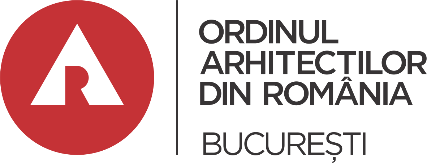 	CONFERINȚA FILIALEI TERITORIALE BUCUREȘTI							A ORDINULUI ARHITECȚILOR DIN ROMÂNIA București 12 mai 2018CONDIȚII DE ELIGIBILITATE, INCOMPATIBILITĂȚI ȘI MODUL DE ÎNTOCMIRE A LISTEI CANDIDAȚILOR PENTRU FUNCȚIA DE PREȘEDINTE AL FILIALEI BUCUREȘTI  A O.A.RRegulamentul de organizare și funcționare a Filialei București a O.A.R. prevede pentru candidatura la funcția de Președinte al Filialei București a O.A.R. următoarele:Art. 25 al.(2): “Pentru funcția de Președinte al Filialei București sunt eligibili arhitecți cu drept de semnătură, înscriși în Filiala București, cu vechimea în profesie de minim 10 ani, fără sancțiuni disciplinare în ultimii 8 ani, cu plata cotizației la zi și cu respectarea condițiilor de incompatibilitate” prevăzute la art.25 al.(6);Art. 25 al.(6): “Funcția de Președinte al Filialei este incompatibilă cu cea de: 	- Președinte al Ordinului Național;	- membru într-o comisie aleasă atât la nivelul Ordinului cât și la nivelul Filialei;” – respectiv să nu fie membru al Comisiei Teritoriale de Disciplină sau al Comisiei Naționale de Disciplină, al Comisiei Teritoriale de Cenzori sau al Comisiei Naționale de Cenzori.Art. 24 al.(4): Lista cuprinzând candidaturile va fi afișată la sediul filialei cu cel puțin 7 zile înainte de data conferinței.Condițiile care trebuie îndeplinite cumulativ de candidații pentru funcția de președinte prevăzute atât în Legea 184/2001, republicată, cât și în Regulamentul de organizare și funcționare a Filialei București a OAR:	a) Să fie arhitect cu drept de semnătură.	b) Să aibă vechimea în profesie de minim 10 ani;	c) Să nu fi îndeplinit două mandate consecutiv în funcția de președinte al Filialei București a OAR.- 	respectiv sa nu fi fost Președinte al filialei în mandatele 2010-2014 si 2014-2018;	d) Să nu fi fost sancționat disciplinar în ultimii 8 ani;	e) Să aibă cotizația plătită la zi, inclusiv pentru anul 2018.Lista candidaților la funcția de Președinte al Filialei București a O.A.R.:	a) Se întocmește o singura listă cu toți candidații la funcția de Președinte al Filialei București a 	O.A.R.	b) Candidații la funcția de Președinte al Filialei București a O.A.R. pot figura pe lista Consiliului de 	Conducere Teritorial sau pe lista Comisiei Teritoriale de Disciplină sau pe lista Comisiei Teritoriale 	de Cenzori.Precizări:În cazul în care arhitectul care a fost ales în funcția de Președinte al Filialei București a OAR și în una dintre cele două comisii teritoriale (de disciplină sau de cenzori) incompatibilitatea se rezolvă în cadrul Conferinței Teritoriale.Data limită de depunere a candidaturilor este luni 30 aprilie 2018, ora 16:30, la sediul Filialei București a O.A.R. - str. Sf. Constantin nr. 32, sect.1, București.Candidatura se depune personal.COLEGIUL DIRECTOR TERITORIAL